ASSOCIATESHIP APPLICATION FORMThe said Associates of the PSCE shall have no role in the operations of the PSCE.Pakistan Society of Civil Engineers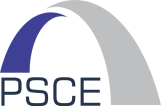 14-A/1, Block-P, Model Town Extension Lahore, PakistanTel: +92 42 35713362-3-4, Email: psce@psce.org.pk  Web: www.psce.org.pkFor Office Use OnlyFor Office Use OnlyApplication No.Application No.PSCE Associateship No.PSCE Associateship No.Recent Passport SizeRecent Passport SizeRecent Passport SizeRecent Passport SizeRecent Passport SizeRecent Passport SizeRecent Passport SizeRecent Passport SizeRecent Passport SizeRecent Passport SizeRecent Passport SizeRecent Passport SizePhotographPhotographPhotographPhotographPhotographPhotographPhotographPhotographPhotographPhotographPhotographPhotographDateDateGenderGenderGenderGenderGenderGenderGenderGenderGenderGenderGenderGenderGenderGenderGenderMaleMaleMaleMaleMaleFemaleFemaleFemaleFemaleNameNameFather’s NameFather’s NameCNIC NumberCNIC Number--Permanent AddressPermanent AddressPost/Zip CodePost/Zip CodePost/Zip CodePost/Zip CodePost/Zip CodeMailing AddressMailing AddressPost/Zip CodePost/Zip CodePost/Zip CodePost/Zip CodePost/Zip CodeTelephonesTelephonesMobileMobileMobileMobileMobileMobileMobileMobileMobileMobileMobileMobileMobileMobileMobileMobileMobileArea CodeArea CodeArea CodeArea CodeArea CodeArea CodeLand LineLand LineLand LineLand LineLand LineLand LineLand LineLand LineLand LineLand LineLand LineLand LineE-mailE-mailSkype Account NameSkype Account NamePEC RegistrationPEC RegistrationCategoryCategoryCategoryRegistration No.Registration No.Registration No.Registration No.Registration No.Registration No.Academic QualificationsAcademic QualificationsBachelorsBachelorsDiscipline/ProgramDiscipline/ProgramInstitutionInstitutionCountryCountryStart YearStart YearStart YearStart YearStart YearStart YearStart YearStart YearEnd YearEnd YearEnd YearEnd YearEnd YearEnd YearEnd YearMastersMastersDiscipline/ProgramDiscipline/ProgramInstitutionInstitutionCountryCountryStart YearStart YearStart YearStart YearStart YearStart YearStart YearStart YearEnd YearEnd YearEnd YearEnd YearEnd YearEnd YearEnd YearDoctorateDoctorateDiscipline/ProgramDiscipline/ProgramInstitutionInstitutionCountryCountryStart YearStart YearStart YearStart YearStart YearStart YearStart YearStart YearEnd YearEnd YearEnd YearEnd YearEnd YearEnd YearEnd YearOtherOtherDiscipline/ProgramDiscipline/ProgramInstitutionInstitutionCountryCountryStart YearStart YearStart YearStart YearStart YearStart YearStart YearStart YearEnd YearEnd YearEnd YearEnd YearEnd YearEnd YearEnd YearProfessional Interest(s)Professional Interest(s)Construction ManagementConstruction ManagementConstruction ManagementConstruction ManagementConstruction ManagementConstruction ManagementConstruction ManagementConstruction ManagementConstruction ManagementConstruction ManagementWater ResourcesWater ResourcesWater ResourcesWater ResourcesWater ResourcesWater ResourcesWater ResourcesWater ResourcesWater ResourcesWater ResourcesSurveyingSurveyingSurveyingSurveyingSurveyingSurveyingSurveyingSurveyingSurveyingSurveyingStructuralStructuralStructuralStructuralStructuralStructuralStructuralStructuralStructuralStructuralTransportationTransportationTransportationTransportationTransportationTransportationTransportationTransportationTransportationTransportationGeotechnicalGeotechnicalGeotechnicalGeotechnicalGeotechnicalGeotechnicalGeotechnicalGeotechnicalGeotechnicalGeotechnicalEnvironmentalEnvironmentalEnvironmentalEnvironmentalEnvironmentalEnvironmentalEnvironmentalEnvironmentalEnvironmentalEnvironmentalEmploymentEmploymentPlease list your most recent job and two such other positions which you think are most important.Please list your most recent job and two such other positions which you think are most important.Please list your most recent job and two such other positions which you think are most important.Please list your most recent job and two such other positions which you think are most important.Please list your most recent job and two such other positions which you think are most important.Please list your most recent job and two such other positions which you think are most important.Please list your most recent job and two such other positions which you think are most important.Please list your most recent job and two such other positions which you think are most important.Please list your most recent job and two such other positions which you think are most important.Please list your most recent job and two such other positions which you think are most important.Please list your most recent job and two such other positions which you think are most important.Please list your most recent job and two such other positions which you think are most important.Please list your most recent job and two such other positions which you think are most important.Please list your most recent job and two such other positions which you think are most important.Please list your most recent job and two such other positions which you think are most important.Please list your most recent job and two such other positions which you think are most important.Please list your most recent job and two such other positions which you think are most important.Please list your most recent job and two such other positions which you think are most important.Please list your most recent job and two such other positions which you think are most important.Please list your most recent job and two such other positions which you think are most important.Please list your most recent job and two such other positions which you think are most important.Please list your most recent job and two such other positions which you think are most important.Please list your most recent job and two such other positions which you think are most important.Please list your most recent job and two such other positions which you think are most important.Please list your most recent job and two such other positions which you think are most important.Please list your most recent job and two such other positions which you think are most important.Please list your most recent job and two such other positions which you think are most important.Please list your most recent job and two such other positions which you think are most important.Please list your most recent job and two such other positions which you think are most important.Please list your most recent job and two such other positions which you think are most important.Please list your most recent job and two such other positions which you think are most important.Please list your most recent job and two such other positions which you think are most important.Please list your most recent job and two such other positions which you think are most important.Please list your most recent job and two such other positions which you think are most important.Please list your most recent job and two such other positions which you think are most important.1YearsStartStartStartStartStartStartStartStartStartStartEndEndEndStill WorkingStill WorkingStill WorkingStill WorkingJob TitleEmployer2YearsStartStartStartStartStartStartStartStartStartStartEndEndEndEndEndEndEndEndEndEndEndEndJob TitleEmployer3YearsStartStartStartStartStartStartStartStartStartStartEndEndEndEndEndEndEndEndEndEndEndEndJob TitleEmployerAffiliations withAffiliations withOther ProfessionalOther ProfessionalBodies (If any)Bodies (If any)Declaration:I, the Applicant, solemnly declare and undertake that:All the information, provided in this Associateship Application Form, is correct to the best of my knowledge and belief.If granted an Associateship of the PSCE, I will duly observe and abide by all the articles, rules, regulations and codes of conduct of the PSCE, for the time being in force.Declaration:I, the Applicant, solemnly declare and undertake that:All the information, provided in this Associateship Application Form, is correct to the best of my knowledge and belief.If granted an Associateship of the PSCE, I will duly observe and abide by all the articles, rules, regulations and codes of conduct of the PSCE, for the time being in force.Declaration:I, the Applicant, solemnly declare and undertake that:All the information, provided in this Associateship Application Form, is correct to the best of my knowledge and belief.If granted an Associateship of the PSCE, I will duly observe and abide by all the articles, rules, regulations and codes of conduct of the PSCE, for the time being in force.Declaration:I, the Applicant, solemnly declare and undertake that:All the information, provided in this Associateship Application Form, is correct to the best of my knowledge and belief.If granted an Associateship of the PSCE, I will duly observe and abide by all the articles, rules, regulations and codes of conduct of the PSCE, for the time being in force.Declaration:I, the Applicant, solemnly declare and undertake that:All the information, provided in this Associateship Application Form, is correct to the best of my knowledge and belief.If granted an Associateship of the PSCE, I will duly observe and abide by all the articles, rules, regulations and codes of conduct of the PSCE, for the time being in force.Declaration:I, the Applicant, solemnly declare and undertake that:All the information, provided in this Associateship Application Form, is correct to the best of my knowledge and belief.If granted an Associateship of the PSCE, I will duly observe and abide by all the articles, rules, regulations and codes of conduct of the PSCE, for the time being in force.Declaration:I, the Applicant, solemnly declare and undertake that:All the information, provided in this Associateship Application Form, is correct to the best of my knowledge and belief.If granted an Associateship of the PSCE, I will duly observe and abide by all the articles, rules, regulations and codes of conduct of the PSCE, for the time being in force.Declaration:I, the Applicant, solemnly declare and undertake that:All the information, provided in this Associateship Application Form, is correct to the best of my knowledge and belief.If granted an Associateship of the PSCE, I will duly observe and abide by all the articles, rules, regulations and codes of conduct of the PSCE, for the time being in force.Declaration:I, the Applicant, solemnly declare and undertake that:All the information, provided in this Associateship Application Form, is correct to the best of my knowledge and belief.If granted an Associateship of the PSCE, I will duly observe and abide by all the articles, rules, regulations and codes of conduct of the PSCE, for the time being in force.Declaration:I, the Applicant, solemnly declare and undertake that:All the information, provided in this Associateship Application Form, is correct to the best of my knowledge and belief.If granted an Associateship of the PSCE, I will duly observe and abide by all the articles, rules, regulations and codes of conduct of the PSCE, for the time being in force.Declaration:I, the Applicant, solemnly declare and undertake that:All the information, provided in this Associateship Application Form, is correct to the best of my knowledge and belief.If granted an Associateship of the PSCE, I will duly observe and abide by all the articles, rules, regulations and codes of conduct of the PSCE, for the time being in force.Declaration:I, the Applicant, solemnly declare and undertake that:All the information, provided in this Associateship Application Form, is correct to the best of my knowledge and belief.If granted an Associateship of the PSCE, I will duly observe and abide by all the articles, rules, regulations and codes of conduct of the PSCE, for the time being in force.Declaration:I, the Applicant, solemnly declare and undertake that:All the information, provided in this Associateship Application Form, is correct to the best of my knowledge and belief.If granted an Associateship of the PSCE, I will duly observe and abide by all the articles, rules, regulations and codes of conduct of the PSCE, for the time being in force.Declaration:I, the Applicant, solemnly declare and undertake that:All the information, provided in this Associateship Application Form, is correct to the best of my knowledge and belief.If granted an Associateship of the PSCE, I will duly observe and abide by all the articles, rules, regulations and codes of conduct of the PSCE, for the time being in force.Declaration:I, the Applicant, solemnly declare and undertake that:All the information, provided in this Associateship Application Form, is correct to the best of my knowledge and belief.If granted an Associateship of the PSCE, I will duly observe and abide by all the articles, rules, regulations and codes of conduct of the PSCE, for the time being in force.Declaration:I, the Applicant, solemnly declare and undertake that:All the information, provided in this Associateship Application Form, is correct to the best of my knowledge and belief.If granted an Associateship of the PSCE, I will duly observe and abide by all the articles, rules, regulations and codes of conduct of the PSCE, for the time being in force.Declaration:I, the Applicant, solemnly declare and undertake that:All the information, provided in this Associateship Application Form, is correct to the best of my knowledge and belief.If granted an Associateship of the PSCE, I will duly observe and abide by all the articles, rules, regulations and codes of conduct of the PSCE, for the time being in force.Declaration:I, the Applicant, solemnly declare and undertake that:All the information, provided in this Associateship Application Form, is correct to the best of my knowledge and belief.If granted an Associateship of the PSCE, I will duly observe and abide by all the articles, rules, regulations and codes of conduct of the PSCE, for the time being in force.Declaration:I, the Applicant, solemnly declare and undertake that:All the information, provided in this Associateship Application Form, is correct to the best of my knowledge and belief.If granted an Associateship of the PSCE, I will duly observe and abide by all the articles, rules, regulations and codes of conduct of the PSCE, for the time being in force.Declaration:I, the Applicant, solemnly declare and undertake that:All the information, provided in this Associateship Application Form, is correct to the best of my knowledge and belief.If granted an Associateship of the PSCE, I will duly observe and abide by all the articles, rules, regulations and codes of conduct of the PSCE, for the time being in force.Declaration:I, the Applicant, solemnly declare and undertake that:All the information, provided in this Associateship Application Form, is correct to the best of my knowledge and belief.If granted an Associateship of the PSCE, I will duly observe and abide by all the articles, rules, regulations and codes of conduct of the PSCE, for the time being in force.Declaration:I, the Applicant, solemnly declare and undertake that:All the information, provided in this Associateship Application Form, is correct to the best of my knowledge and belief.If granted an Associateship of the PSCE, I will duly observe and abide by all the articles, rules, regulations and codes of conduct of the PSCE, for the time being in force.Declaration:I, the Applicant, solemnly declare and undertake that:All the information, provided in this Associateship Application Form, is correct to the best of my knowledge and belief.If granted an Associateship of the PSCE, I will duly observe and abide by all the articles, rules, regulations and codes of conduct of the PSCE, for the time being in force.Declaration:I, the Applicant, solemnly declare and undertake that:All the information, provided in this Associateship Application Form, is correct to the best of my knowledge and belief.If granted an Associateship of the PSCE, I will duly observe and abide by all the articles, rules, regulations and codes of conduct of the PSCE, for the time being in force.Declaration:I, the Applicant, solemnly declare and undertake that:All the information, provided in this Associateship Application Form, is correct to the best of my knowledge and belief.If granted an Associateship of the PSCE, I will duly observe and abide by all the articles, rules, regulations and codes of conduct of the PSCE, for the time being in force.Declaration:I, the Applicant, solemnly declare and undertake that:All the information, provided in this Associateship Application Form, is correct to the best of my knowledge and belief.If granted an Associateship of the PSCE, I will duly observe and abide by all the articles, rules, regulations and codes of conduct of the PSCE, for the time being in force.Declaration:I, the Applicant, solemnly declare and undertake that:All the information, provided in this Associateship Application Form, is correct to the best of my knowledge and belief.If granted an Associateship of the PSCE, I will duly observe and abide by all the articles, rules, regulations and codes of conduct of the PSCE, for the time being in force.Declaration:I, the Applicant, solemnly declare and undertake that:All the information, provided in this Associateship Application Form, is correct to the best of my knowledge and belief.If granted an Associateship of the PSCE, I will duly observe and abide by all the articles, rules, regulations and codes of conduct of the PSCE, for the time being in force.Declaration:I, the Applicant, solemnly declare and undertake that:All the information, provided in this Associateship Application Form, is correct to the best of my knowledge and belief.If granted an Associateship of the PSCE, I will duly observe and abide by all the articles, rules, regulations and codes of conduct of the PSCE, for the time being in force.Declaration:I, the Applicant, solemnly declare and undertake that:All the information, provided in this Associateship Application Form, is correct to the best of my knowledge and belief.If granted an Associateship of the PSCE, I will duly observe and abide by all the articles, rules, regulations and codes of conduct of the PSCE, for the time being in force.Declaration:I, the Applicant, solemnly declare and undertake that:All the information, provided in this Associateship Application Form, is correct to the best of my knowledge and belief.If granted an Associateship of the PSCE, I will duly observe and abide by all the articles, rules, regulations and codes of conduct of the PSCE, for the time being in force.Declaration:I, the Applicant, solemnly declare and undertake that:All the information, provided in this Associateship Application Form, is correct to the best of my knowledge and belief.If granted an Associateship of the PSCE, I will duly observe and abide by all the articles, rules, regulations and codes of conduct of the PSCE, for the time being in force.Declaration:I, the Applicant, solemnly declare and undertake that:All the information, provided in this Associateship Application Form, is correct to the best of my knowledge and belief.If granted an Associateship of the PSCE, I will duly observe and abide by all the articles, rules, regulations and codes of conduct of the PSCE, for the time being in force.Declaration:I, the Applicant, solemnly declare and undertake that:All the information, provided in this Associateship Application Form, is correct to the best of my knowledge and belief.If granted an Associateship of the PSCE, I will duly observe and abide by all the articles, rules, regulations and codes of conduct of the PSCE, for the time being in force.Declaration:I, the Applicant, solemnly declare and undertake that:All the information, provided in this Associateship Application Form, is correct to the best of my knowledge and belief.If granted an Associateship of the PSCE, I will duly observe and abide by all the articles, rules, regulations and codes of conduct of the PSCE, for the time being in force.Declaration:I, the Applicant, solemnly declare and undertake that:All the information, provided in this Associateship Application Form, is correct to the best of my knowledge and belief.If granted an Associateship of the PSCE, I will duly observe and abide by all the articles, rules, regulations and codes of conduct of the PSCE, for the time being in force.Declaration:I, the Applicant, solemnly declare and undertake that:All the information, provided in this Associateship Application Form, is correct to the best of my knowledge and belief.If granted an Associateship of the PSCE, I will duly observe and abide by all the articles, rules, regulations and codes of conduct of the PSCE, for the time being in force.Applicant’s SignaturesApplicant’s SignaturesApplicant’s SignaturesApplicant’s Signatures